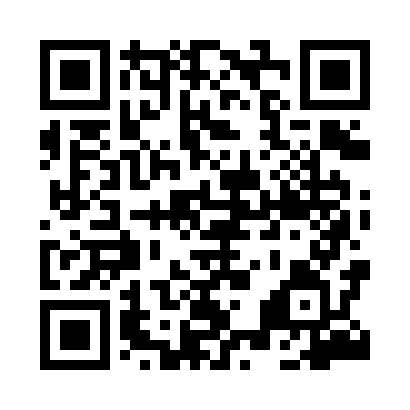 Prayer times for Podborowo, PolandWed 1 May 2024 - Fri 31 May 2024High Latitude Method: Angle Based RulePrayer Calculation Method: Muslim World LeagueAsar Calculation Method: HanafiPrayer times provided by https://www.salahtimes.comDateDayFajrSunriseDhuhrAsrMaghribIsha1Wed2:515:2512:536:018:2210:452Thu2:475:2412:536:028:2410:483Fri2:435:2212:536:038:2510:524Sat2:405:2012:536:048:2710:555Sun2:395:1812:536:058:2910:596Mon2:385:1612:536:068:3010:597Tue2:385:1412:536:078:3211:008Wed2:375:1312:536:088:3411:019Thu2:365:1112:536:098:3511:0110Fri2:365:0912:536:108:3711:0211Sat2:355:0812:536:118:3911:0312Sun2:345:0612:536:128:4011:0313Mon2:345:0412:536:138:4211:0414Tue2:335:0312:536:148:4311:0515Wed2:325:0112:536:158:4511:0516Thu2:325:0012:536:168:4611:0617Fri2:314:5812:536:178:4811:0718Sat2:314:5712:536:188:4911:0719Sun2:304:5512:536:188:5111:0820Mon2:304:5412:536:198:5211:0921Tue2:294:5312:536:208:5411:0922Wed2:294:5212:536:218:5511:1023Thu2:284:5012:536:228:5611:1124Fri2:284:4912:536:228:5811:1125Sat2:274:4812:536:238:5911:1226Sun2:274:4712:536:249:0011:1327Mon2:274:4612:546:259:0211:1328Tue2:264:4512:546:269:0311:1429Wed2:264:4412:546:269:0411:1430Thu2:264:4312:546:279:0511:1531Fri2:254:4212:546:289:0711:16